SOLICITUDE DE PARTICIPACIÓN – PROXECTO FORMATIVO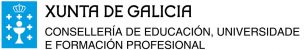 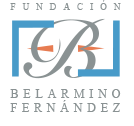 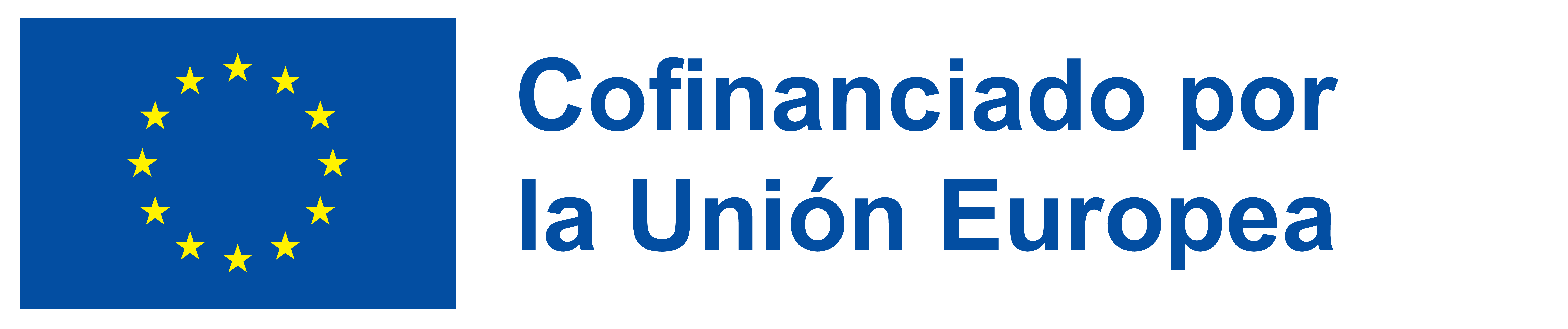 ACTIVIDADE DE MOBILIDADE DE PROFESORADO DE CICLO SUPERIOR PARA ESTADÍAS FORMATIVAS EN EMPRESAS JOB SHADOWING: 2022Proxecto: 2021-1-ES01-KA131-HED-000004704 EUROVITICULTURAProxecto FormativoXustificaciónNecesidades detectadas durante a actividade docente e áreas susceptibles de mellora     Importancia do proxecto para a práctica docente     Xustificación da elección da empresaCalendarioTemporalización das actividades a realizar na estadía formativa:ObxectivosTomando como base as capacidades terminais elementais ou os resultados de aprendizaxe e criterios de avaliación do módulo ou módulos correspondentes, indique os logros concretos para alcanzar ao remate da actividade formativa. Teña en conta que os obxectivos deben servir como criterios de avaliaciónContidos que se van a desenvolverA partir do currículo correspondente, expoña os contidos dos módulos á que vai dirixida a actividade.PresupostoOn the one hand,Mr/Ms.:     with ID card number:                              , as legal representative of the company:Legal name of company:Workplace address:  Postcode:                                    , City:                                   , Country:State:                               Tel:                                         ,Fax:                                  ,e-mail:      On the other hand,Mr/Ms.:                                                                 , with ID card number:      address: Postcode:                     , City:                     ,Tel:                      ,e-mail:                   ,as teacher assigned to CPR Belarmino Fernández Iglesias.Agree to sign this agreement for the development, at the above mentioned company workplace, of the internship as detailed on this project.Done at  (date and place)...DATOS PERSOAIS DO/A SOLICITANTEDATOS PERSOAIS DO/A SOLICITANTEDATOS PERSOAIS DO/A SOLICITANTEDATOS PERSOAIS DO/A SOLICITANTEDATOS PERSOAIS DO/A SOLICITANTEDATOS PERSOAIS DO/A SOLICITANTEDATOS PERSOAIS DO/A SOLICITANTEDATOS PERSOAIS DO/A SOLICITANTEDATOS PERSOAIS DO/A SOLICITANTEDATOS PERSOAIS DO/A SOLICITANTEDATOS PERSOAIS DO/A SOLICITANTEDATOS PERSOAIS DO/A SOLICITANTEDATOS PERSOAIS DO/A SOLICITANTEDATOS PERSOAIS DO/A SOLICITANTEDATOS PERSOAIS DO/A SOLICITANTEApelidosApelidosNomeNomeEnderezoEnderezoTeléfonoTeléfonoCorreo-eCorreo-eCorreo-eDATOS PROFESIONAISDATOS PROFESIONAISDATOS PROFESIONAISDATOS PROFESIONAISDATOS PROFESIONAISDATOS PROFESIONAISDATOS PROFESIONAISDATOS PROFESIONAISDATOS PROFESIONAISDATOS PROFESIONAISDATOS PROFESIONAISDATOS PROFESIONAISDATOS PROFESIONAISDATOS PROFESIONAISDATOS PROFESIONAISCiclo no que imparte docencia Ciclo no que imparte docencia Ciclo no que imparte docencia Ciclo no que imparte docencia Ciclo no que imparte docencia Módulo(s) profesionais que imparteMódulo(s) profesionais que imparteMódulo(s) profesionais que imparteMódulo(s) profesionais que imparteMódulo(s) profesionais que imparteESTADÍA QUE SOLICITAESTADÍA QUE SOLICITAESTADÍA QUE SOLICITAESTADÍA QUE SOLICITAESTADÍA QUE SOLICITAESTADÍA QUE SOLICITAESTADÍA QUE SOLICITAESTADÍA QUE SOLICITAESTADÍA QUE SOLICITAESTADÍA QUE SOLICITAESTADÍA QUE SOLICITAESTADÍA QUE SOLICITAESTADÍA QUE SOLICITAESTADÍA QUE SOLICITAESTADÍA QUE SOLICITAPaís de destinoPaís de destinoPaís de destinoDuración (máx 5 días incluida viaxe) Duración (máx 5 días incluida viaxe) Duración (máx 5 días incluida viaxe) Duración (máx 5 días incluida viaxe) Duración (máx 5 días incluida viaxe) Duración (máx 5 días incluida viaxe) Nome da empresaNome da empresaNome da empresaCIFEnderezo (rúa, num)Enderezo (rúa, num)Enderezo (rúa, num)Código postal LocalidadeLocalidadeLocalidadeCorreo electrónicoCorreo electrónicoCorreo electrónicoNome da persoa de contacto na empresaNome da persoa de contacto na empresaNome da persoa de contacto na empresaNome da persoa de contacto na empresaNome da persoa de contacto na empresaNome da persoa de contacto na empresaNome da persoa de contacto na empresaIDIOMASIDIOMASIDIOMASIDIOMASIDIOMASIDIOMASIDIOMASIDIOMASIDIOMASIDIOMASIDIOMASIDIOMASIDIOMASIDIOMASIDIOMASIdioma país destinoIdioma país destinoIdioma país destinoB2 ou superior               B1              A2             A1   B2 ou superior               B1              A2             A1   B2 ou superior               B1              A2             A1   B2 ou superior               B1              A2             A1   B2 ou superior               B1              A2             A1   B2 ou superior               B1              A2             A1   B2 ou superior               B1              A2             A1   B2 ou superior               B1              A2             A1   B2 ou superior               B1              A2             A1   FORMALIZACIÓN DE SOLICITUDE E SINATURAFORMALIZACIÓN DE SOLICITUDE E SINATURAFORMALIZACIÓN DE SOLICITUDE E SINATURAFORMALIZACIÓN DE SOLICITUDE E SINATURAFORMALIZACIÓN DE SOLICITUDE E SINATURAFORMALIZACIÓN DE SOLICITUDE E SINATURAFORMALIZACIÓN DE SOLICITUDE E SINATURAFORMALIZACIÓN DE SOLICITUDE E SINATURAFORMALIZACIÓN DE SOLICITUDE E SINATURAFORMALIZACIÓN DE SOLICITUDE E SINATURAFORMALIZACIÓN DE SOLICITUDE E SINATURAFORMALIZACIÓN DE SOLICITUDE E SINATURAFORMALIZACIÓN DE SOLICITUDE E SINATURAFORMALIZACIÓN DE SOLICITUDE E SINATURAFORMALIZACIÓN DE SOLICITUDE E SINATURAPola presente solicito a miña participación no Programa Erasmus+ 2021-1-ES01-KA131-HED-000004704 EUROVITICULTURA como docente para realizar unha estadía formativa na empresa según o proxecto formativo que acompaña a esta solicitude. No caso de seren seleccionado/a, asumo a responsabilidade de realizar a estadía na empresa, agás causa xustificada que me impida realizar a referida estadía.Pola presente solicito a miña participación no Programa Erasmus+ 2021-1-ES01-KA131-HED-000004704 EUROVITICULTURA como docente para realizar unha estadía formativa na empresa según o proxecto formativo que acompaña a esta solicitude. No caso de seren seleccionado/a, asumo a responsabilidade de realizar a estadía na empresa, agás causa xustificada que me impida realizar a referida estadía.Pola presente solicito a miña participación no Programa Erasmus+ 2021-1-ES01-KA131-HED-000004704 EUROVITICULTURA como docente para realizar unha estadía formativa na empresa según o proxecto formativo que acompaña a esta solicitude. No caso de seren seleccionado/a, asumo a responsabilidade de realizar a estadía na empresa, agás causa xustificada que me impida realizar a referida estadía.Pola presente solicito a miña participación no Programa Erasmus+ 2021-1-ES01-KA131-HED-000004704 EUROVITICULTURA como docente para realizar unha estadía formativa na empresa según o proxecto formativo que acompaña a esta solicitude. No caso de seren seleccionado/a, asumo a responsabilidade de realizar a estadía na empresa, agás causa xustificada que me impida realizar a referida estadía.Pola presente solicito a miña participación no Programa Erasmus+ 2021-1-ES01-KA131-HED-000004704 EUROVITICULTURA como docente para realizar unha estadía formativa na empresa según o proxecto formativo que acompaña a esta solicitude. No caso de seren seleccionado/a, asumo a responsabilidade de realizar a estadía na empresa, agás causa xustificada que me impida realizar a referida estadía.Pola presente solicito a miña participación no Programa Erasmus+ 2021-1-ES01-KA131-HED-000004704 EUROVITICULTURA como docente para realizar unha estadía formativa na empresa según o proxecto formativo que acompaña a esta solicitude. No caso de seren seleccionado/a, asumo a responsabilidade de realizar a estadía na empresa, agás causa xustificada que me impida realizar a referida estadía.Pola presente solicito a miña participación no Programa Erasmus+ 2021-1-ES01-KA131-HED-000004704 EUROVITICULTURA como docente para realizar unha estadía formativa na empresa según o proxecto formativo que acompaña a esta solicitude. No caso de seren seleccionado/a, asumo a responsabilidade de realizar a estadía na empresa, agás causa xustificada que me impida realizar a referida estadía.Pola presente solicito a miña participación no Programa Erasmus+ 2021-1-ES01-KA131-HED-000004704 EUROVITICULTURA como docente para realizar unha estadía formativa na empresa según o proxecto formativo que acompaña a esta solicitude. No caso de seren seleccionado/a, asumo a responsabilidade de realizar a estadía na empresa, agás causa xustificada que me impida realizar a referida estadía.Pola presente solicito a miña participación no Programa Erasmus+ 2021-1-ES01-KA131-HED-000004704 EUROVITICULTURA como docente para realizar unha estadía formativa na empresa según o proxecto formativo que acompaña a esta solicitude. No caso de seren seleccionado/a, asumo a responsabilidade de realizar a estadía na empresa, agás causa xustificada que me impida realizar a referida estadía.Pola presente solicito a miña participación no Programa Erasmus+ 2021-1-ES01-KA131-HED-000004704 EUROVITICULTURA como docente para realizar unha estadía formativa na empresa según o proxecto formativo que acompaña a esta solicitude. No caso de seren seleccionado/a, asumo a responsabilidade de realizar a estadía na empresa, agás causa xustificada que me impida realizar a referida estadía.Pola presente solicito a miña participación no Programa Erasmus+ 2021-1-ES01-KA131-HED-000004704 EUROVITICULTURA como docente para realizar unha estadía formativa na empresa según o proxecto formativo que acompaña a esta solicitude. No caso de seren seleccionado/a, asumo a responsabilidade de realizar a estadía na empresa, agás causa xustificada que me impida realizar a referida estadía.Pola presente solicito a miña participación no Programa Erasmus+ 2021-1-ES01-KA131-HED-000004704 EUROVITICULTURA como docente para realizar unha estadía formativa na empresa según o proxecto formativo que acompaña a esta solicitude. No caso de seren seleccionado/a, asumo a responsabilidade de realizar a estadía na empresa, agás causa xustificada que me impida realizar a referida estadía.Pola presente solicito a miña participación no Programa Erasmus+ 2021-1-ES01-KA131-HED-000004704 EUROVITICULTURA como docente para realizar unha estadía formativa na empresa según o proxecto formativo que acompaña a esta solicitude. No caso de seren seleccionado/a, asumo a responsabilidade de realizar a estadía na empresa, agás causa xustificada que me impida realizar a referida estadía.Pola presente solicito a miña participación no Programa Erasmus+ 2021-1-ES01-KA131-HED-000004704 EUROVITICULTURA como docente para realizar unha estadía formativa na empresa según o proxecto formativo que acompaña a esta solicitude. No caso de seren seleccionado/a, asumo a responsabilidade de realizar a estadía na empresa, agás causa xustificada que me impida realizar a referida estadía.Pola presente solicito a miña participación no Programa Erasmus+ 2021-1-ES01-KA131-HED-000004704 EUROVITICULTURA como docente para realizar unha estadía formativa na empresa según o proxecto formativo que acompaña a esta solicitude. No caso de seren seleccionado/a, asumo a responsabilidade de realizar a estadía na empresa, agás causa xustificada que me impida realizar a referida estadía.Sinatura: Sinatura: Sinatura: Sinatura: Sinatura: Sinatura: Sinatura: Data: Sober, Data: Sober, Data: Sober, Data: Sober, Data: Sober, Data: Sober, Data: Sober, Data: Sober, AVALIACIÓN DA SOLICITUDE POR PARTE DA COMISIÓN DE MOBILIDADEAVALIACIÓN DA SOLICITUDE POR PARTE DA COMISIÓN DE MOBILIDADEAVALIACIÓN DA SOLICITUDE POR PARTE DA COMISIÓN DE MOBILIDADEAVALIACIÓN DA SOLICITUDE POR PARTE DA COMISIÓN DE MOBILIDADEAVALIACIÓN DA SOLICITUDE POR PARTE DA COMISIÓN DE MOBILIDADEAVALIACIÓN DA SOLICITUDE POR PARTE DA COMISIÓN DE MOBILIDADEAVALIACIÓN DA SOLICITUDE POR PARTE DA COMISIÓN DE MOBILIDADEAVALIACIÓN DA SOLICITUDE POR PARTE DA COMISIÓN DE MOBILIDADEAVALIACIÓN DA SOLICITUDE POR PARTE DA COMISIÓN DE MOBILIDADEAVALIACIÓN DA SOLICITUDE POR PARTE DA COMISIÓN DE MOBILIDADEAVALIACIÓN DA SOLICITUDE POR PARTE DA COMISIÓN DE MOBILIDADEAVALIACIÓN DA SOLICITUDE POR PARTE DA COMISIÓN DE MOBILIDADEAVALIACIÓN DA SOLICITUDE POR PARTE DA COMISIÓN DE MOBILIDADEAVALIACIÓN DA SOLICITUDE POR PARTE DA COMISIÓN DE MOBILIDADEAVALIACIÓN DA SOLICITUDE POR PARTE DA COMISIÓN DE MOBILIDADECriterioCriterioCriterioCriterioCriterioCriterioCriterioCriterioPuntos (0 a 10)Puntos (0 a 10)PonderaciónPonderaciónPonderaciónPuntuaciónPonderada1Nivel acreditado da lingua no país de destino:Según nivel ECRFL <A1:0; A1:4; A2: 6; B1:8; >=B2: 10Nivel acreditado da lingua no país de destino:Según nivel ECRFL <A1:0; A1:4; A2: 6; B1:8; >=B2: 10Nivel acreditado da lingua no país de destino:Según nivel ECRFL <A1:0; A1:4; A2: 6; B1:8; >=B2: 10Nivel acreditado da lingua no país de destino:Según nivel ECRFL <A1:0; A1:4; A2: 6; B1:8; >=B2: 10Nivel acreditado da lingua no país de destino:Según nivel ECRFL <A1:0; A1:4; A2: 6; B1:8; >=B2: 10Nivel acreditado da lingua no país de destino:Según nivel ECRFL <A1:0; A1:4; A2: 6; B1:8; >=B2: 10Nivel acreditado da lingua no país de destino:Según nivel ECRFL <A1:0; A1:4; A2: 6; B1:8; >=B2: 10Nivel acreditado da lingua no país de destino:Según nivel ECRFL <A1:0; A1:4; A2: 6; B1:8; >=B2: 1030%30%30%2Proxecto Formativo:Avaliado pola Comisión de Mobilidade (puntuación sobre 10) e consensuada pola mesma tendo en  conta a xustificación e a adecuación dos obxectivos Proxecto Formativo:Avaliado pola Comisión de Mobilidade (puntuación sobre 10) e consensuada pola mesma tendo en  conta a xustificación e a adecuación dos obxectivos Proxecto Formativo:Avaliado pola Comisión de Mobilidade (puntuación sobre 10) e consensuada pola mesma tendo en  conta a xustificación e a adecuación dos obxectivos Proxecto Formativo:Avaliado pola Comisión de Mobilidade (puntuación sobre 10) e consensuada pola mesma tendo en  conta a xustificación e a adecuación dos obxectivos Proxecto Formativo:Avaliado pola Comisión de Mobilidade (puntuación sobre 10) e consensuada pola mesma tendo en  conta a xustificación e a adecuación dos obxectivos Proxecto Formativo:Avaliado pola Comisión de Mobilidade (puntuación sobre 10) e consensuada pola mesma tendo en  conta a xustificación e a adecuación dos obxectivos Proxecto Formativo:Avaliado pola Comisión de Mobilidade (puntuación sobre 10) e consensuada pola mesma tendo en  conta a xustificación e a adecuación dos obxectivos Proxecto Formativo:Avaliado pola Comisión de Mobilidade (puntuación sobre 10) e consensuada pola mesma tendo en  conta a xustificación e a adecuación dos obxectivos 70%70%70%Total: Total: Total: Total: Total: Pola Comisión de mobilidade, Directora do CPR Belarmino Fernández IglesiasAsdo: Rebeca Vázquez Iglesias	Pola Comisión de mobilidade, Directora do CPR Belarmino Fernández IglesiasAsdo: Rebeca Vázquez Iglesias	Pola Comisión de mobilidade, Directora do CPR Belarmino Fernández IglesiasAsdo: Rebeca Vázquez Iglesias	Pola Comisión de mobilidade, Directora do CPR Belarmino Fernández IglesiasAsdo: Rebeca Vázquez Iglesias	Pola Comisión de mobilidade, Directora do CPR Belarmino Fernández IglesiasAsdo: Rebeca Vázquez Iglesias	Pola Comisión de mobilidade, Directora do CPR Belarmino Fernández IglesiasAsdo: Rebeca Vázquez Iglesias	Pola Comisión de mobilidade, Directora do CPR Belarmino Fernández IglesiasAsdo: Rebeca Vázquez Iglesias	Pola Comisión de mobilidade, Directora do CPR Belarmino Fernández IglesiasAsdo: Rebeca Vázquez Iglesias	DataSober, a         de                          de  20DataSober, a         de                          de  20DataSober, a         de                          de  20DataSober, a         de                          de  20DataSober, a         de                          de  20DataSober, a         de                          de  20DataSober, a         de                          de  20ConceptoDesagregaciónImporteMáximoGastos de desprazamento:275 €(tarifas)Gastos de aloxamento e manutención:  5 xornadas (incluido viaxe) * 105 €/ día(5 días) 525€ (tarifas)TOTAL:800€Rosende (Sober),  Sinatura do/a solicitanteMOBILIDADE PROFESORADO PARA ESTADÍAS FORMATIVAS EN EMPRESAS – JOB SHADOWING: 2022DOCUMENTOMOBILIDADE PROFESORADO PARA ESTADÍAS FORMATIVAS EN EMPRESAS – JOB SHADOWING: 2022ACORDOEMPRESA-PROFESOR/aCompany representativeCompany StampApplicant teacher